Fiche pédagogique de la leçon 09 – Gardez-vous de la convoitise/cupiditéDate : Sabbat 04 mars 2023 But : Montrer que les richesses sont une bénédiction à condition qu’elles ne soient pas le but fondamental de la vie.Savoir : L’amour de l’argent est à l’origine de bien de maux dans la société et constitue une idolâtrie.Sentir : Apprécier l’approche de Dieu vis-à-vis du cupide pour qu’il change de conduite sans perdre la face devant les autres membres du groupe. Application : Cette leçon nous apprend à être équilibré par rapport à la recherche de richesses dans quelque domaine que ce soit. Introduction : La convoitise a été définie comme un désir démesuré des richesses ou des possessions qui ne vous appartiennent vraiment pas. La convoitise est un sérieux défaut moral, un tel défaut assez grand, en fait, pour faire partie de la liste des péchés tel que le mensonge, le vol ou le meurtre. C’est tellement dommageable que Dieu décide de mettre son peuple en garde contre un tel penchant dans Sa grande loi morale. « Tu ne convoiteras point… » (Guide d’étude de la Bible, version pour Adulte, p.111)Déclaration 1: Les êtres célestes et les êtres humains ont été créés droits. Dieu n’est donc pas responsable des déviances constatées plus tard dans le ciel et sur la terre. (La déclaration en rouge ne concerne que les moniteurs et non les élèves)Lecture biblique : Genèse 1 :26-27 ; Ezéchiel 28 :12 à 15 ; Ecclésiaste 7 :29Méditation : Réflexion personnelle sur ces versetsQuestion : De quelles valeurs les êtres célestes et les êtres humains ont-ils été dotées par Dieu lorsqu’ils ont été créés, mais quels choix ont-ils fait malgré tout ? Échange sur la question : Entre membres de la classe ou entre celui qui conduit la classe unique et les étudiants (veiller à ce que les réponses viennent du texte proposé ou d’un texte biblique semblable)Application : Comment j’utilise habituellement la liberté, ce don que Dieu m’a offert ? Déclaration 2 : La lutte pour la richesse ou la cupidité est liée au même sentiment de suprématie qui a généré l'origine du mal. (La déclaration en rouge ne concerne que les moniteurs et non les élèves)Lecture biblique : Esaïe 14 :12 à 14 ; Ezéchiel 28 :12 à 15 ; Genèse 3 :1 à 7 ; 1Timothée 6 :10 ; Jacques 1 :14-15Méditation : Réflexion personnelle sur ces versetsQuestion : Quelle relation trouvez-vous entre l'amour de l'argent, la cupidité ou la convoitise et le péché de Lucifer et du couple en Eden ? Ou quels indices avons-nous sur ce qui a été à l’origine de leur chute ?Échange sur la question : Entre membres de la classe ou entre celui qui conduit la classe unique et les étudiants (veiller à ce que les réponses viennent du texte proposé ou d’un texte biblique semblable)Application : À quel moment est-ce qu’un désir légitime de quelque chose peut-il se transformer en convoitise ?Déclaration 3 : Acan, Judas, Ananias et Saphira se sont fourvoyés en cherchant à posséder plus que les autres membres du groupe où ils évoluaient.  (La déclaration en rouge ne concerne que les moniteurs et non les élèves)Lecture biblique : Josué 7 :1 à 26 ; Jean 12 :1 à 8 ; Actes 5 :1 à 11 ; Méditation : Réflexion personnelle sur ces versetsQuestion : Comment s’est manifestée la cupidité de : Acan, Judas, Ananias et Saphira ? Comment Dieu a-t-il cherché à les sortir de ce bourbier sans qu’ils perdent la face ?Échange sur la question : Entre membres de la classe ou entre celui qui conduit la classe unique et les étudiants (veiller à ce que les réponses viennent du texte proposé ou d’un texte biblique semblable)Application : Dites-vous toujours la vérité ? Comme Ananias et Saphira, vous est-il déjà arrivé de déformer la vérité ? Déclaration 4 : Il existe auprès de Dieu des principes pour vaincre la cupidité qui est une idolâtrie. (La déclaration en rouge ne concerne que les moniteurs et non les élèves)Lecture biblique : 1Timothée 6 :6 à 10 ; Hébreux 13 :5 ; 1Corinthiens 6 :9-12 ; Colossiens 3 :5 ; Ephésiens 5 :5Méditation : Réflexion personnelle sur ces versetsQuestion : À quoi Paul assimile-t-il la convoitise, et pourquoi? Quelles indications trouvons-nous dans ces textes qui nous seraient utiles pour contrecarrer la cupidité ? Autres conseils :1. Prenons la décision de servir Dieu et de dépendre de Lui et de faire partie de Sa famille.                 « Choisissez aujourd’hui qui vous voulez servir... moi et ma maison, nous servirons l’Éternel» (Jos. 24:15).2. Soyons tous les jours dans la prière et incluez Matthieu 6:13: « ne nous induis pas en tentation, mais délivre-nous du malin. Car c’est à toi qu’appartiennent, dans tous les siècles, le règne, la puissance et la gloire ». Lorsque vous commencez à convoiter quelque chose que vous savez que vous ne devriez pas avoir, priez là-dessus, en réclamant des promesses de victoire dans la Bible, comme 1Corinthiens 10:13.3. Soyons réguliers dans l’étude de la Bible. « Je serre ta parole dans mon cœur, afin de ne pas pécher contre toi » (Ps. 119:11, LSG). Jésus s’était attaqué au problème humain du péché. Il avait été tenté en toutes choses. Et pour avoir la force de résister, il passait des nuits entières dans la communion en priant Son Père.Échange sur la question : 	Entre membres de la classe ou entre celui qui conduit la classe unique et les étudiants (veiller à ce que les réponses viennent du texte proposé ou d’un texte biblique semblable)Application : Comment pouvons-nous nous entraider dans ce combat spirituels ?Prière : Cher Père céleste, Ta parole contient parfois des avertissements très forts. Puisses-Tu m’aider à prendre ces avertissements au sérieux, sans craindre d’être puni sévèrement par Toi au moindre écart. Aide-moi à Te voir d’abord et avant tout comme le Père de Jésus-Christ qui a donné Sa vie pour que le chemin de Ton royaume me soit accessible. Amen !Conseils pratiques : Cette fiche pédagogique contient des informations qui vous permettront de préparer au mieux l’étude de la semaine. Nous vous informons qu’à compter du mois de décembre 2022, nous allons nous inspirer d’un document publié sur le site https://www.fustero.es/index_fr.phpSouvenez-vous que le moniteur de l’Ecole Du Sabbat doit aider l’étudiant : -à connaître qui est Dieu et ce qu’il a fait-à être comme Dieu en imitant son caractère, sa sainteté, son amour…-à œuvrer pour DieuVous êtes invités à animer la leçon à partir des trois étapes suivantes :Le texte biblique : Il doit pousser à la réflexion et à découvrir les principes et les valeurs contenus dans le ou les textesLa question : Celle posée par le moniteur aide l’étudiant à exprimer les principes et les valeurs qu’il a découvertsLa synthèse ou l’application : Elle aide l’étudiant à mettre en œuvre les principes et les valeurs découverts.Citation « Le vrai enseignant ne se contente pas de pensées ternes, d’un esprit indolent ou d’une mémoire lâche. Il cherche constamment les meilleures méthodes et techniques d’enseignement. Sa vie est en croissance continuelle. Dans le travail d’un tel enseignant, il y a une fraicheur, une puissance d’accélération, qui éveille et inspire la classe. »— (Traduit d’Ellen G. White, Counsels on Sabbath School Work, p. 103). Département de l’Ecole Du Sabbat 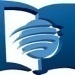 Eglise Adventiste de la GuadeloupeMail : adventistegpe.mperso@wanadoo.fr